Essentials of ITJune 2022 ExaminationQ1. The annual summary for the sales representatives of ABC. Co. is presented in the table below, which indicates the sales rep's name, the target sales assigned to him, the sales achieved by him, and the percentage of sales. Explain any four different conditional formatting styles (4 marks) and apply the following conditional formatting rules to the table presented below:a. Show in green the percentage for any sales rep achieving more than 100% of their target (1 mark) b. Show arrows icons for the achieved column (1 mark)c. Highlight the sales rep with the name Carla in pink with a red font (2 marks)d. Use the yellow colour to show a sales rep who has a target of less than Rs. 75000 sales (2 marks)You can choose to show the final table in the colour formatted manner.Note: Q 1 is of 10 marks. The mark bifurcation is mentioned with each sub-question. Answer 1.IntroductionConditional formatting is used to highlight the cells and some values in cells. When we desire something to see special or identify conveniently, we use conditional format. Conditional formatting is of many types of the coloring of font and background dental filling of cells or symbols to determine specific cells. We can color the values according to the dimension percent to highlight unique names. This conditional formatting assists the audience in getting a hold of interest at particular positions. In the represented data, a table is provided which includes the Its Half solved onlyBuy Complete from our online storehttps://nmimsassignment.com/online-buy-2/NMIMS Fully solved assignment available for session June 2022,your last date is 29th May 2022.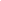 Lowest price guarantee with quality.Charges INR 299 only per assignment. For more information you can get via mail or Whats app also
Mail id is aapkieducation@gmail.comOur website www.aapkieducation.comAfter mail, we will reply you instant or maximum1 hour.Otherwise you can also contact on ourwhatsapp no 8791490301.Contact no is +91 87-55555-879Q2. Use the table mentioned below to convert this data into a pivot table and find the overall average speed of all rides that satisfy the following criteria: The Type is Steel (3 marks) The Design is Sit Down (3 marks) The Amusement Park has the word adventure somewhere in the title ( 2 marks) Use the filter option to display the different designs of rides. Mention the count for each of these ( 2 marks)Note: Q 2 is of 10 Marks. The mark bifurcation is mentioned with each sub-question. Answer 2.IntroductionThe given data is about the roller coaster. Roller coasters are of various types and consist of different designs. The regulating systems are also different. The speed of these roller coasters is also varied for various sorts of roller coasters and their design. Which are present in various amusement parks? The data provides information about the roller coaster type, design, standing when it was begun, and the roller coasters speed. The given data is converted into a pivot graph Q3.a. Use the table mentioned below to represent the chocolate bar favourites in UK and France using a bar chart. Which is the most popular chocolate in France? Use a line graph to plot the chocolate sales across the four regions. (5 Marks) 3a. AnswerIntroductionThe data provides information about the sales of chocolate bars in various countries. The data provides the various chocolate bars sales in the UK, France, U.S.A., and Germany. The chocolate bar companies are Bounty, Mars Bar, Dairy Milk Silk, Dairy Crunch, Dairy Milk, Snick3.b. Use the different functions in MS-Excel to calculate the average, median, standard deviation, sum and range of the following numbers for France. (5 Marks) 3b AnswerIntroductionThe given data describes the sales of the different chocolate bars in France. In France, chocolate bar sales are calculated by various chocolate firms like Bounty, Mars Bar, Dairy Milk Silk, Dairy Crunch, Dairy Milk, Snickers, Hershey Bar, Lindt Lindor Bar, KitKat, and Dime Bar sales. We Sales Reps - Annual SummarySales Reps - Annual SummarySales Reps - Annual SummarySales Reps - Annual SummaryNameTarget(inRs.)AchievedPercentageJenifer Murthy8500094,500111.18%Ivan Martha1200001,18,00098.33%Carla Parth1000001,07,000107.00%Randy Cunningham6500029,00044.62%Arthur Shore5000067,000134.00%Hugh Rego1500001,98,000132.00%Wendy Hussain950001,24,750131.32%Carla Suzan950009475099.74%Christmas Dias7500075,000100.00%RollerCoasterAmusement ParkTypeDesignStatusOpenedSpeed ( mph)AirAlton TowersSteelFlyingOperating2002 46.6BoomerangPleasure Island Family ThemeParkSteelSit DownOperating199347CobraPaultons ParkSteelSit DownOperating200631.1ColossusThorpe ParkSteelSit DownOperating200245CorkscrewAlton TowersSteelSit DownOperating198040CorkscrewFlamingo Land Theme Park &ZooSteelSit DownOperating198340Crazy MouseSouth PierSteelSit DownOperating199829.1Crazy MouseBrighton PierSteelSit DownOperating200029.1EnigmaPleasure wood HillsSteelSit DownOperating199534ExpressM&Ds Scotland's Theme ParkSteelSit DownOperating200628FantasyMouseFantasy IslandSteelSit DownOperating200029.1G ForceDrayton Manor ParkSteelSit DownOperating200543.5GrandNationalPleasure Beach, BlackpoolWoodSit DownOperating193540InfusionPleasure Beach, BlackpoolSteelInvertedOperating200749.7Irn-BruRevolutionPleasure Beach, BlackpoolSteelSit DownOperating197945JubileeOdysseyFantasy IslandSteelInvertedOperating200263JungleCoasterLegoland WindsorSteelSit DownOperating200435KnightmareCamelot Theme ParkSteelSit DownOperating200743.5KumaliFlamingo Land Theme Park &ZooSteelInvertedOperating200654.9Magic MouseBrean Leisure ParkSteelSit DownOperating200729.1MegafobiaOakwood Theme ParkWoodSit DownOperating199648MillenniumRollerCoasterFantasy IslandSteelSit DownOperating199955.9NemesisAlton TowersSteelInvertedOperating199450NemesisInfernoThorpe ParkSteelInvertedOperating200347.8New RollerCoasterNew Metro LandSteelSit DownOperating198826.8OblivionAlton TowersSteelSit DownOperating199868Pepsi MaxBig OnePleasure Beach, BlackpoolSteelSit DownOperating199474RageAdventure IslandSteelSit DownOperating200743.5RatLoudoun CastleSteelSit DownOperating200528RattlesnakeChessington World ofAdventuresSteelSit DownOperating199828RhinoCoasterWest Midlands Safari ParkSteelSit DownOperating199228.5Rita - Queenof SpeedAlton TowersSteelSit DownOperating200561.1RollerCoasterGreat Yarmouth PleasureBeachWoodSit DownOperating193245RollerCoasterPleasure Beach, BlackpoolWoodSit DownOperating193335RollerCoasterWicksteed ParkSteelSit DownOperating200028ShockwaveDrayton Manor ParkSteelStand UpOperating199453Speed: NoLimitsOakwood Theme ParkSteelSit DownOperating200659StealthThorpe ParkSteelSit DownOperating200680TornadoM&Ds Scotland's Theme ParkSteelSit DownOperating199844.7TsunamiM&Ds Scotland's Theme ParkSteelInvertedOperating200438Twist andShoutLoudoun CastleSteelSit DownOperating200341TwisterLight water ValleySteelSit DownOperating200129.1UltimateLight water ValleySteelSit DownOperating199150VampireChessington World ofAdventuresSteelSuspendedOperating200245VelocityFlamingo Land Theme Park &ZooSteelSit DownOperating200554Wall'sTwister RideWest Midlands Safari ParkSteelSit DownOperating199829.1WhirlwindCamelot Theme ParkSteelSit DownOperating200337.3Wild MouseFlamingo Land Theme Park &ZooSteelSit DownOperating199728WipeoutPleasure wood HillsSteelSit DownOperating200747No Way OutThorpe ParkSteelSit DownOperating199627.7